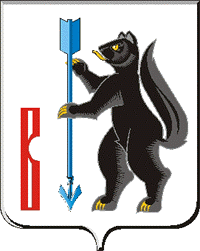 АДМИНИСТРАЦИЯГОРОДСКОГО ОКРУГА ВЕРХОТУРСКИЙП О С Т А Н О В Л Е Н И Еот 24.07.2019г. № 609г. ВерхотурьеО праздновании Дня воздушно-десантных войск Российской Федерации в городском округе Верхотурскийв 2019 годуВ соответствии с Федеральным законом от 06 октября 2003 года № 131-ФЗ «Об общих принципах организации местного самоуправления в Российской Федерации», в целях усиления военно-патриотического воспитания молодежи, пропаганды истории и традиций воздушно-десантных войск Российской Федерации, руководствуясь Уставом городского округа Верхотурский,ПОСТАНОВЛЯЮ:1.Провести праздничные мероприятия, посвященные Дню воздушно-десантных войск Российской Федерации в городском округе Верхотурский 02 августа 2019 года на базе Муниципального бюджетного спортивно-оздоровительного учреждения (далее МБСОУ) «Спортивный клуб «Олимп».2.Утвердить прилагаемые:1) план мероприятий празднования Дня воздушно-десантных войск Российской Федерации в городском округе Верхотурский;2) состав рабочей группы по подготовке и проведению Дня воздушно-десантных войск Российской Федерации в городском округе Верхотурский.3.Директору МБСОУ «Спортивный клуб «Олимп» Постниковой И.Н.1) подготовить территорию МБСОУ «Спортивный клуб «Олимп» для проведения праздничных мероприятий;2) обеспечить работу аттракциона «Батут».4.Начальнику Управления культуры, туризма и молодежной политики Администрации городского округа Верхотурский Гайнановой Н.А.:1) 1 и 2 августа 2019 года с 11:00 до 13:00 часов через радиогазету организовать поздравление и приглашение жителей городского округа Верхотурский на празднование Дня воздушно-десантных войск Российской Федерации;2) подготовить праздничный концерт в честь Дня воздушно-десантных войск Российской Федерации согласно утвержденному плану.5.Рекомендовать начальнику Федерального казенного учреждения Исправительная колония № 53 Главного Управления Федеральной службы исполнения наказаний России по Свердловской области Скачкову В.П. для обеспечения питания участников мероприятия выделить полевую кухню.6.Рекомендовать начальнику Отдела полиции № 33 (дислокация г. Верхотурье) Межмуниципального отдела Министерства внутренних дел России «Новолялинский» Дружинину В.А.:1) обеспечить охрану общественного порядка в местах проведения праздничного мероприятия;2) обеспечить безопасность дорожного движения в местах проведения мероприятия.7.Опубликовать настоящее постановление в информационном бюллетене «Верхотурская неделя» и разместить на официальном сайте городского округа Верхотурский.8.Контроль исполнения настоящего постановления возложить на заместителя главы Администрации городского округа Верхотурский по социальным вопросам Бердникову Н.Ю.И.о. Главыгородского округа Верхотурский 					        Л.Ю. Литовских Планмероприятий празднования Дня воздушно-десантных войск Российской Федерациив городском округе Верхотурский2 августа 2019 годаСостав рабочей группыпо подготовке и проведениюДня воздушно-десантных войск Российской Федерациив городском округе Верхотурский№Наименование мероприятийВремя проведенияМесто проведения12341.Торжественное открытиеПраздничный концерт: выступление творческих коллективовПроведение спортивных конкурсов:гиревой;стрельба из пневматической винтовки;армрестлинг12:0012:15-13:0013:00-14:00МБСОУ «Спортивный клуб» «Олимп»2.Работа торговых рядов,батута, тира, полевой кухни12:00-14:00МБСОУ «Спортивный клуб» «Олимп»3.Автопробег14:00-16:00Согласно маршрутному листу (прилагается)Утвержденпостановлением Администрациигородского округа Верхотурский от 24.07.2019г. № 609«О праздновании дня воздушно-десантных войскРоссийской Федерации в городском округе Верхотурский в 2019 году»1.БердниковаНаталья Юрьевна- заместитель главы Администрации городского округа Верхотурский по социальным вопросам2.Куимов Роман Анатольевич- член правления Верхотурского отделения Российского союза ветеранов Афганистана (по согласованию)3.Поливода Виктор Владимирович- ведущий специалист отдела мобилизационной подготовки Администрации городского округа Верхотурский4.Гайнанова Надежда Александровна- начальник Управления культуры, туризма и молодежной политики Администрации городского округа Верхотурский5.ПостниковаИрина Николаевна- директор МБСОУ «Спортивный клуб» «Олимп»